OBWIESZCZENIEBurmistrza Karlinaz dnia 28 lutego 2024 r.
Na podstawie art. 16 § 1 ustawy z dnia 5 stycznia 2011 r. - Kodeks wyborczy (Dz. U. z 2023 r. poz. 2408) Burmistrz Karlina przekazuje informację o numerach oraz granicach obwodów głosowania, wyznaczonych siedzibach obwodowych komisji wyborczych oraz możliwości głosowania korespondencyjnego i przez pełnomocnika w wyborach do rad gmin, rad powiatów, sejmików województw i rad dzielnic m.st. Warszawy oraz wyborów wójtów, burmistrzów i prezydentów miast, zarządzonych na dzień 7 kwietnia 2024 r. Głosować korespondencyjnie mogą wyborcy:którzy najpóźniej w dniu głosowania kończą 60 lat, lubposiadający orzeczenie o znacznym lub umiarkowanym stopniu niepełnosprawności w rozumieniu ustawy z 27 sierpnia 1997 r. 
o rehabilitacji zawodowej i społecznej oraz zatrudnianiu osób niepełnosprawnych, w tym także wyborcy posiadający orzeczenie organu rentowego o: całkowitej niezdolności do pracy, ustalone na podstawie art. 12 ust. 2 ustawy z dnia 17 grudnia 1998 r. о emeryturach i rentach z Funduszu Ubezpieczeń Społecznych, niezdolności do samodzielnej egzystencji, ustalone na podstawie art. 13 ust. 5 ustawy wymienionej w pkt 1,całkowitej niezdolności do pracy, ustalone na podstawie art. 12 ust. 2 ustawy wymienionej w pkt 1,o zaliczeniu do I grupy inwalidów,o zaliczeniu do II grupy inwalidów, a także osoby о stałej albo długotrwałej niezdolności do pracy w gospodarstwie rolnym, którym przysługuje zasiłek pielęgnacyjny, lub podlegający w dniu głosowania obowiązkowej kwarantannie, izolacji lub izolacji w warunkach domowych.Zamiar głosowania korespondencyjnego powinien zostać zgłoszony do Komisarza Wyborczego w Koszalinie II najpóźniej 
do dnia 25 marca 2024 r., z wyjątkiem wyborcy podlegającego w dniu głosowania obowiązkowej kwarantannie, izolacji lub izolacji 
w warunkach domowych, który zamiar głosowania zgłasza do dnia 2 kwietnia 2024 r.Głosować przez pełnomocnika mogą wyborcy, którzy najpóźniej w dniu głosowania ukończą 60 lat lub posiadający orzeczenie o znacznym lub umiarkowanym stopniu niepełnosprawności, w rozumieniu ustawy z 27 sierpnia 1997 r. o rehabilitacji zawodowej i społecznej oraz zatrudnianiu osób niepełnosprawnych, w tym także wyborcy posiadający orzeczenie organu rentowego o:całkowitej niezdolności do pracy, ustalone na podstawie art. 12 ust. 2 ustawy z 17 grudnia 1998 r. о emeryturach i rentach
z Funduszu Ubezpieczeń Społecznych,niezdolności do samodzielnej egzystencji, ustalone na podstawie art. 13 ust. 5 ustawy wymienionej w pkt 1,całkowitej niezdolności do pracy, ustalone na podstawie art. 12 ust. 2 ustawy wymienionej w pkt 1,o zaliczeniu do I grupy inwalidów,o zaliczeniu do II grupy inwalidów, a także osoby о stałej albo długotrwałej niezdolności do pracy w gospodarstwie rolnym, którym przysługuje zasiłek pielęgnacyjny.Wniosek o sporządzenie aktu pełnomocnictwa powinien zostać złożony do Burmistrza Karlina najpóźniej do 29 marca 2024 r.Głosowanie w lokalach wyborczych odbywać się będzie 7 kwietnia 2024 r. od godz. 7:00 do godz. 21:00.                                                                                                                                              z upoważnienia                                                                                                                                              Burmistrza Karlina                                                                                                                                          Jarosław Stepczyński                                                                                                                                                   SekretarzNr obwodu głosowaniaGranice obwodu głosowaniaSiedziba obwodowej komisji wyborczej1Karlino ulice: Białogardzka, Bogusława X, Konopnickiej, Koszalińska od nr 1 do nr 66, Okrzei, Parkowa, Pełki nr 1,  Plac Jana Pawła II, Prusa, Spacerowa, Spichrzowa, Szczecińska, Szymanowskiego, Waryńskiego, Wigury, Żwirki  Karliński Ośrodek Kultury w Karlinie, ul. Parkowa 1, 78-230 KarlinoLokal dostosowany do potrzeb wyborców niepełnosprawnych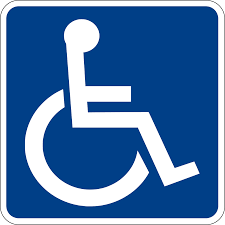 2Karlino ulice: Chopina od nr 1 do nr 8, Cisowa, Cyprysowa, Dworcowa, Jodłowa, Księdza Brzóski, Kolejowa, Kołobrzeska, Koszalińska od nr 67 do końca, Krótka, Leśna, Modrzewiowa, Nadbrzeżna, Sosnowa, Stroma, Świerkowa, Traugutta   Szkoła Podstawowa, ul. Traugutta 2, 78-230 Karlino3Karlino ulice: Bolesława Chrobrego,  Jaworskiej, Jedności, Kościuszki, Krasickiego, 4 Marca, Moniuszki, Niepodległości, Ogrodowa, Pełki od nr 3 do nr 7, Przyjaźni, Sawickiej, Słoneczna, Spokojna, Wojska Polskiego, Wolgast, Wolności, Wyzwolenia, ZwycięstwaWarsztat Terapii Zajęciowej w Karlinie, ul. Kościuszki 3, 78-230 KarlinoLokal dostosowany do potrzeb wyborców niepełnosprawnych4Miejscowości: Brzeźno, Daszewo, Dębolas, Karlinko, Krzywopłoty, Mierzyn, Mierzynek, Poczernino, Syrkowice, Ubysławice, Witolub, WyganowoSzkoła Podstawowa, Daszewo 56, 78-230 Karlino5Miejscowości:  Chotyń, Czerwięcino, Karścino, Kowańcz, Kozia Góra, Krukowo, Lubiechowo, Lubiechowo-Przystanek, Pobłocie Wielkie, Wietszyno Szkoła Podstawowa, Karścino 18, 78-230 KarlinoLokal dostosowany do potrzeb wyborców niepełnosprawnych6Miejscowości: Domacyno, Garnki, Gościnko, Karwin,  Malonowo, Zwartowo Szkoła Podstawowa, Karwin 23, 78-230 KarlinoLokal dostosowany do potrzeb wyborców niepełnosprawnych